№84(10149)			 		29 декабря  2022 г.Официальное издание органов местного самоуправленияШапкинского сельсовета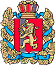 Администрация Шапкинского сельсоветаЕнисейского районаКрасноярского краяПОСТАНОВЛЕНИЕ              29.12.2022г.        		                     п. Шапкино                                        	       № 66-пОб утверждении перечня главных администраторов доходов бюджета Шапкинского сельсовета        В соответствии с пунктом 3.2 статьи 160.1 Бюджетного кодекса Российской Федерации, постановлением Правительства Российской Федерации от 16.09.2021 № 1569 «Об утверждении общих требований к закреплению за органами государственной власти (государственными органами) субъекта Российской Федерации, органами управления территориальными фондами обязательного медицинского страхования, органами местного самоуправления, органами местной администрации полномочий главного администратора доходов бюджета и к утверждению перечня главных администраторов доходов бюджета субъекта Российской Федерации, бюджета территориального фонда обязательного медицинского страхования, местного бюджета», руководствуясь Уставом Шапкинского сельсовета, ПОСТАНОВЛЯЮ:       1.Утвердить перечень главных администраторов доходов местного бюджета согласно приложению.        2.Установить, что в случаях изменения состава и (или) функций главных администраторов доходов местного бюджета, а также изменения принципов назначения и присвоения структуры кодов классификации доходов бюджетов до внесения соответствующих изменений в перечень главных администраторов доходов местного бюджета закрепление видов (подвидов) доходов бюджета за главными администраторами доходов местного бюджета, осуществляется правовыми актами администрации Шапкинского сельсовета.         3.Контроль за исполнением постановления возложить на бухгалтера Шапкинского сельсовета Смирнову Н.В.       4.Постановление вступает в силу со дня официального опубликования (обнародования), подлежит размещению на официальном информационном Интернет - сайте администрации Шапкинского сельсовета Красноярского края и применяется к правоотношениям, при составлении и исполнении местного бюджета, начиная с бюджета на 2023 год и плановый период 2024–2025 годов.Глава сельсовета                                                                                                       Загитова Л.И.Приложение к постановлению администрацииШапкинского сельсоветаОт 29.12.2022№63-пОтпечатано в администрации Шапкинского сельсовета на персональном компьютере по адресу: Россия, Красноярский край, Енисейский район, п. Шапкино, ул. Центральная, 26, тел. 70-285 Распространяется бесплатно. Тираж 10экз.Перечень главных администраторов доходов бюджета Шапкинского сельсовета Перечень главных администраторов доходов бюджета Шапкинского сельсовета Перечень главных администраторов доходов бюджета Шапкинского сельсовета Перечень главных администраторов доходов бюджета Шапкинского сельсовета Перечень главных администраторов доходов бюджета Шапкинского сельсовета Перечень главных администраторов доходов бюджета Шапкинского сельсовета Перечень главных администраторов доходов бюджета Шапкинского сельсовета Перечень главных администраторов доходов бюджета Шапкинского сельсовета Перечень главных администраторов доходов бюджета Шапкинского сельсовета Перечень главных администраторов доходов бюджета Шапкинского сельсовета № строкиКод классификации доходов бюджетаКод классификации доходов бюджетаКод классификации доходов бюджетаКод классификации доходов бюджетаКод классификации доходов бюджетаКод классификации доходов бюджетаКод классификации доходов бюджетаКод классификации доходов бюджетаНаименование групп, подгрупп, статей, подстатей, элементов, подвидов доходов, кодов классификации операций сектора государственного управления, относящихся к доходам бюджетов№ строкиКод главного                                                                                                                                                                                                                                                                                                                                       администратора доходов бюджетакод вида доходов бюджетовкод вида доходов бюджетовкод вида доходов бюджетовкод вида доходов бюджетовкод вида доходов бюджетовКод подвида доходов бюджетовКод классификации операций сектора государственного управления, относящихся к доходам бюджетовНаименование групп, подгрупп, статей, подстатей, элементов, подвидов доходов, кодов классификации операций сектора государственного управления, относящихся к доходам бюджетов№ строкиКод главного                                                                                                                                                                                                                                                                                                                                       администратора доходов бюджетаГруппа доходовПодгруппа доходовСтатья доходовПодстатья доходовЭлемент доходовКод подвида доходов бюджетовКод классификации операций сектора государственного управления, относящихся к доходам бюджетовНаименование групп, подгрупп, статей, подстатей, элементов, подвидов доходов, кодов классификации операций сектора государственного управления, относящихся к доходам бюджетов123456789067Администрация Шапкинского сельсовета Енисейского района Красноярского краяАдминистрация Шапкинского сельсовета Енисейского района Красноярского краяАдминистрация Шапкинского сельсовета Енисейского района Красноярского краяАдминистрация Шапкинского сельсовета Енисейского района Красноярского краяАдминистрация Шапкинского сельсовета Енисейского района Красноярского краяАдминистрация Шапкинского сельсовета Енисейского района Красноярского краяАдминистрация Шапкинского сельсовета Енисейского района Красноярского краяАдминистрация Шапкинского сельсовета Енисейского района Красноярского края106710804020011000110Государственная пошлина за совершение нотариальных действий должностными лицами органов местного самоуправления, уполномоченными в соответствии с законодательными актами Российской Федерации на совершение нотариальных действий206711105075100000120Доходы от сдачи в аренду имущества, составляющего казну сельских поселений (за исключением земельных участков)306711402053100000410Доходы от реализации иного имущества, находящегося в собственности сельских поселений (за исключением имущества муниципальных бюджетных и автономных учреждений, а также имущества муниципальных унитарных предприятий, в том числе казенных)406720229999107509150Прочие субсидии бюджетам сельских поселений (на капитальный ремонт и ремонт автомобильных дорог общего пользования местного значения за счет средств дорожного фонда Красноярского края)506711705050100000180Прочие неналоговые доходы бюджетов сельских поселений606720215001100000150Дотации бюджетам сельских поселений на выравнивание бюджетной обеспеченности706720235118100000150Субвенции бюджетам сельских поселений на осуществление первичного воинского учета на территориях, где отсутствуют военные комиссариаты806720249999100000150Прочие межбюджетные трансферты, передаваемые бюджетам сельских поселений906720229999107741150Прочие субсидии бюджетам сельских поселений (на реализацию проектов по благоустройству территорий сельских поселений не более 10000 человек, инициированных граждан соответствующего населенного пункта, поселения)1006720230024100000150Субвенции бюджетам сельских поселений на выполнение передаваемых полномочий субъектов Российской Федерации1106710804020014000110Государственная пошлина за совершение нотариальных действий должностными лицами органов местного самоуправления, уполномоченными в соответствии с законодательными актами Российской Федерации на совершение нотариальных действий (прочие поступления)1206711105025100000120Доходы, получаемые в виде арендной платы, а также средства от продажи права на заключение договоров аренды за земли, находящиеся в собственности сельских поселений (за исключением земельных участков муниципальных бюджетных и автономных учреждений, а также земельных участков муниципальных унитарных предприятий, в то числе казенных)1306711301995100000130Прочие доходы от оказания платных услуг (работ) получателями средств бюджетов сельских поселений1406711406025100000430Доходы от продажи земельных участков, находящихся в собственности сельских поселений (за исключением земельных участков муниципальных бюджетных и автономных учреждений)1506720405099100000150Прочие безвозмездные поступления от негосударственных организаций в бюджет сельских поселений1606711302995100000130Прочие доходы от компенсации затрат бюджетов сельских поселений1706720229999107508150Прочие субсидии бюджетам сельских поселений (на содержание автомобильных дорог общего пользования местного значения за счет средств дорожного фонда Красноярского края)1806720229999107412150Прочие субсидии бюджетам сельских поселений (на обеспечение первичных мер пожарной безопасности)19100Федеральное казначействоФедеральное казначействоФедеральное казначействоФедеральное казначействоФедеральное казначействоФедеральное казначействоФедеральное казначействоФедеральное казначейство2010010302231010000110Доходы от уплаты акцизов на дизельное топливо, подлежащие распределению между бюджетами субъектов Российской Федерации и местными бюджетами с учетом установленных дифференцированных нормативов отчислений в местные бюджеты (по нормативам, установленным Федеральным законом о федеральном бюджете в целях формирования дорожных фондов субъектов Российской Федерации)2110010302241010000110Доходы от уплаты акцизов на моторные масла для дизельных и (или) карбюраторных (инжекторных) двигателей, подлежащие распределению между бюджетами субъектов Российской Федерации и местными бюджетами с учетом установленных дифференцированных нормативов отчислений в местные бюджеты (по нормативам, установленным Федеральным законом о федеральном бюджете в целях формирования дорожных фондов субъектов Российской Федерации)2210010302251010000110Доходы от уплаты акцизов на автомобильный бензин, подлежащие распределению между бюджетами субъектов Российской Федерации и местными бюджетами с учетом установленных дифференцированных нормативов отчислений в местные бюджеты (по нормативам, установленным федеральным законом о федеральном бюджете в целях формирования дорожных фондов субъектов Российской Федерации)2310010302261010000110Доходы от уплаты акцизов на прямогонный бензин, подлежащие распределению между бюджетами субъектов Российской Федерации и местными бюджетами с учетом установленных дифференцированных нормативов отчислений в местные бюджеты (по нормативам, установленным федеральным законом о федеральном бюджете в целях формирования дорожных фондов субъектов Российской Федерации)24182 Федеральная налоговая служба  Федеральная налоговая служба  Федеральная налоговая служба  Федеральная налоговая служба  Федеральная налоговая служба  Федеральная налоговая служба  Федеральная налоговая служба  Федеральная налоговая служба 2518210102010010000110Налог на доходы физических лиц с доходов, источником которых является налоговый агент, за исключением доходов, в отношении которых исчисление и уплата налога осуществляются в соответствии со статьями 227, 227.1 и 228 Налогового кодекса Российской Федерации (сумма платежа (перерасчеты, недоимка и задолженность по соответствующему платежу, в том числе по отмененному)2618210102030010000110Налог на доходы физических лиц с доходов, полученных физическими лицами в соответствии со статьей 228 Налогового кодекса Российской Федерации2718210601030100000110Налог на имущество физических лиц, взимаемый по ставкам, применяемым к объектам налогообложения, расположенным в границах сельских поселений2818210606033100000110Земельный налог с организаций, обладающих земельным участком, расположенным в границах сельских поселений2918210606043100000110Земельный налог с физических, обладающих земельным участком, расположенным в границах сельских поселений